COVID-19/Influenza Vaccination Preparation Pack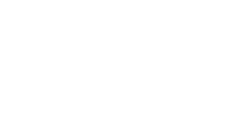 Part four – Preparing and implementing a vaccination clinic 
checklistThis checklist is to be used as a guide only, to help prepare for pandemic vaccination and can be used as evidence for accreditation and quality improvement activities.Practice manager and administration teamClinical teamTaskDetailsDetailsDetailsPlan the clinic operations Consider: Deciding how many patients the practice can vaccinate per clinic Planning the structure of the appointment book Administration, nursing and GP workloads and allocate rosters appropriately  Map out patient flow within the clinic to meet COVID-19 safety guidelinesUse well defined entry and exit pointsConsider sourcing further signage if necessaryAllocate pre- and post-patient vaccination waiting areas Ensure patient privacyEnsure location of emergency equipment is taken into consideration☐ Booking a small number of patients in your first few clinics to ensure a streamlined process Ensuring the signage for ambulance bays is clear and access is available at all timesTIP: Designate an area to support patient privacy, as required. For example, persons who need to remove clothing, persons who suffer from phobias. Consider: Deciding how many patients the practice can vaccinate per clinic Planning the structure of the appointment book Administration, nursing and GP workloads and allocate rosters appropriately  Map out patient flow within the clinic to meet COVID-19 safety guidelinesUse well defined entry and exit pointsConsider sourcing further signage if necessaryAllocate pre- and post-patient vaccination waiting areas Ensure patient privacyEnsure location of emergency equipment is taken into consideration☐ Booking a small number of patients in your first few clinics to ensure a streamlined process Ensuring the signage for ambulance bays is clear and access is available at all timesTIP: Designate an area to support patient privacy, as required. For example, persons who need to remove clothing, persons who suffer from phobias. Consider: Deciding how many patients the practice can vaccinate per clinic Planning the structure of the appointment book Administration, nursing and GP workloads and allocate rosters appropriately  Map out patient flow within the clinic to meet COVID-19 safety guidelinesUse well defined entry and exit pointsConsider sourcing further signage if necessaryAllocate pre- and post-patient vaccination waiting areas Ensure patient privacyEnsure location of emergency equipment is taken into consideration☐ Booking a small number of patients in your first few clinics to ensure a streamlined process Ensuring the signage for ambulance bays is clear and access is available at all timesTIP: Designate an area to support patient privacy, as required. For example, persons who need to remove clothing, persons who suffer from phobias. Plan the clinic operations Person responsible:Comments and completion date:Comments and completion date:Plan the clinic operations MBS The new COVID-19 vaccination temporary MBS items will be exempted from the prescribed pattern of services (“80/20 rule”) The vaccine will be free for all Australian citizens, permanent residents, and most visa-holders  For Medicare eligible DVA patients practices should use the same MBS item numbers used for the general public.Resources:FAQ - Bulk Billed MBS COVID-19 Vaccine Suitability Assessment ServiceRACGP MBS COVID-19 Vaccine Suitability ServiceCOVID-19 Temporary MBS Telehealth ServicesDVA FAQ page The new COVID-19 vaccination temporary MBS items will be exempted from the prescribed pattern of services (“80/20 rule”) The vaccine will be free for all Australian citizens, permanent residents, and most visa-holders  For Medicare eligible DVA patients practices should use the same MBS item numbers used for the general public.Resources:FAQ - Bulk Billed MBS COVID-19 Vaccine Suitability Assessment ServiceRACGP MBS COVID-19 Vaccine Suitability ServiceCOVID-19 Temporary MBS Telehealth ServicesDVA FAQ page The new COVID-19 vaccination temporary MBS items will be exempted from the prescribed pattern of services (“80/20 rule”) The vaccine will be free for all Australian citizens, permanent residents, and most visa-holders  For Medicare eligible DVA patients practices should use the same MBS item numbers used for the general public.Resources:FAQ - Bulk Billed MBS COVID-19 Vaccine Suitability Assessment ServiceRACGP MBS COVID-19 Vaccine Suitability ServiceCOVID-19 Temporary MBS Telehealth ServicesDVA FAQ pageMBSPerson responsible:Comments and completion date:Comments and completion date:MBSStock managementConsider: Allocating a team member to manage the online COVID vaccination portal☐ Will current ordering protocols meet the demands of your clinic?☐ Consider extra storage of stock☐ Establish reliable stockists Ensure adequate sharps containers/clinical waste bins are available Ensure adequate garbage bins/bags (for gloves, injection trays etc)Resources:Online COVID-19 Vaccination PortalCentral Queensland, Wide Bay, Sunshine Coast PHN Surgical Mask Order FormConsider: Allocating a team member to manage the online COVID vaccination portal☐ Will current ordering protocols meet the demands of your clinic?☐ Consider extra storage of stock☐ Establish reliable stockists Ensure adequate sharps containers/clinical waste bins are available Ensure adequate garbage bins/bags (for gloves, injection trays etc)Resources:Online COVID-19 Vaccination PortalCentral Queensland, Wide Bay, Sunshine Coast PHN Surgical Mask Order FormConsider: Allocating a team member to manage the online COVID vaccination portal☐ Will current ordering protocols meet the demands of your clinic?☐ Consider extra storage of stock☐ Establish reliable stockists Ensure adequate sharps containers/clinical waste bins are available Ensure adequate garbage bins/bags (for gloves, injection trays etc)Resources:Online COVID-19 Vaccination PortalCentral Queensland, Wide Bay, Sunshine Coast PHN Surgical Mask Order FormStock managementPerson responsible:Comments and completion date:Comments and completion date:Stock managementPromote vaccination clinics Consider: How your practice will promote your vaccine clinics:Advertising on your websiteUsing waiting room TV screensNewspaper articlesOn hold phone messagesSocial media Utilising reminder system - digital platforms and patient lettersNotifying surrounding practices days/times of your clinic Ensure you update your practice details on the National Health Service Directory Notifying surrounding businesses of potential traffic increaseResources:TGA COVID-19 Vaccination Advertising Guidelines Vaccination clinic signageVaccination clinic templateVaccination clinic way finding signage Vaccine campaign materialsConsider: How your practice will promote your vaccine clinics:Advertising on your websiteUsing waiting room TV screensNewspaper articlesOn hold phone messagesSocial media Utilising reminder system - digital platforms and patient lettersNotifying surrounding practices days/times of your clinic Ensure you update your practice details on the National Health Service Directory Notifying surrounding businesses of potential traffic increaseResources:TGA COVID-19 Vaccination Advertising Guidelines Vaccination clinic signageVaccination clinic templateVaccination clinic way finding signage Vaccine campaign materialsConsider: How your practice will promote your vaccine clinics:Advertising on your websiteUsing waiting room TV screensNewspaper articlesOn hold phone messagesSocial media Utilising reminder system - digital platforms and patient lettersNotifying surrounding practices days/times of your clinic Ensure you update your practice details on the National Health Service Directory Notifying surrounding businesses of potential traffic increaseResources:TGA COVID-19 Vaccination Advertising Guidelines Vaccination clinic signageVaccination clinic templateVaccination clinic way finding signage Vaccine campaign materialsPromote vaccination clinics Person responsible:    Comments and completion date:Comments and completion date:Promote vaccination clinics Manage essential information to be shared with patientsConsider: Use credible resources for up-to-date informationInformation for COVID-19 vaccination providersRACGP: COVID-19 vaccine information for GPs Key information will include:Patient resources on the roll-out and priority groupsWhen the COVID-19 vaccine will be available through the vaccine eligibility checker Patient handoutsPreparing for COVID-19 vaccination Information for people with disability about COVID-19 vaccinesInformation for Aboriginal and Torres Strait Islander peoples about COVID-19 vaccinesResources for culturally and linguistically diverse communities Where can you get the vaccine – Easy Read formatConsider: Use credible resources for up-to-date informationInformation for COVID-19 vaccination providersRACGP: COVID-19 vaccine information for GPs Key information will include:Patient resources on the roll-out and priority groupsWhen the COVID-19 vaccine will be available through the vaccine eligibility checker Patient handoutsPreparing for COVID-19 vaccination Information for people with disability about COVID-19 vaccinesInformation for Aboriginal and Torres Strait Islander peoples about COVID-19 vaccinesResources for culturally and linguistically diverse communities Where can you get the vaccine – Easy Read formatConsider: Use credible resources for up-to-date informationInformation for COVID-19 vaccination providersRACGP: COVID-19 vaccine information for GPs Key information will include:Patient resources on the roll-out and priority groupsWhen the COVID-19 vaccine will be available through the vaccine eligibility checker Patient handoutsPreparing for COVID-19 vaccination Information for people with disability about COVID-19 vaccinesInformation for Aboriginal and Torres Strait Islander peoples about COVID-19 vaccinesResources for culturally and linguistically diverse communities Where can you get the vaccine – Easy Read formatManage essential information to be shared with patientsPerson responsible:Person responsible:Comments and completion date:Manage essential information to be shared with patientsPatient preparationConsider: Reviewing current vaccine checklist and modify for vaccination clinics Management of patient consent process and documentation New patients - what will be the minimum demographic and clinical requirements that you will capture in the patient record? Uploading a Shared Health Summary or Event Summary to My Health Record Scheduling next appointments as required during current visit Providing a patient vaccination card/personal record for each patientResources:Department of Health info for vaccination providers:Immunisation provider guide to obtaining informed consent for COVID-19 vaccineDoH Consent form for COVID-19 vaccinationQLD Health COVID-19 vaccination consent form Patient handouts: Preparing for COVID-19 vaccinationAfter your COVID-19 vaccinationConsider: Reviewing current vaccine checklist and modify for vaccination clinics Management of patient consent process and documentation New patients - what will be the minimum demographic and clinical requirements that you will capture in the patient record? Uploading a Shared Health Summary or Event Summary to My Health Record Scheduling next appointments as required during current visit Providing a patient vaccination card/personal record for each patientResources:Department of Health info for vaccination providers:Immunisation provider guide to obtaining informed consent for COVID-19 vaccineDoH Consent form for COVID-19 vaccinationQLD Health COVID-19 vaccination consent form Patient handouts: Preparing for COVID-19 vaccinationAfter your COVID-19 vaccinationPatient preparationPerson responsible:Comments and completion date:Patient preparationPost vaccination safetyReminder: ensure you are uploading all vaccinations to the AIR in a timely mannerMonitoring post vaccination and discharge of patientsObserve all patients for at least 15 minutes to ensure that they do not
experience an immediate AEFI. Most life-threatening adverse events
usually begin within 10 minutes of vaccination.Consider: Patient safetyCommunicate and document discharge procedure to patientsAllocate an area to ensure patients are visible post vaccinationEnsure emergency equipment is availableConsider your medico-legal responsibilities with post vaccination monitoring  Implementing a system to monitor patients to ensure wait time post vaccination is at least 15 minutesWhere a patient refuses to remain at the practice for the observation period, document advice provided as to why the patient should wait Issuing patient with vaccine card containing vaccination details Providing printed information to patients on what to expect after your COVID-19 vaccination Patients with post vaccination symptomsConsider: Allocating an area for patients requiring extended stay and monitoring of signs and symptoms Planning the process for referring to Emergency Department (ED) if required. Resources:Australian Immunisation HandbookManaging immediate AEFIsManaging other AEFIsPatient handout – after your COVID-19 vaccinationMonitoring post vaccination and discharge of patientsObserve all patients for at least 15 minutes to ensure that they do not
experience an immediate AEFI. Most life-threatening adverse events
usually begin within 10 minutes of vaccination.Consider: Patient safetyCommunicate and document discharge procedure to patientsAllocate an area to ensure patients are visible post vaccinationEnsure emergency equipment is availableConsider your medico-legal responsibilities with post vaccination monitoring  Implementing a system to monitor patients to ensure wait time post vaccination is at least 15 minutesWhere a patient refuses to remain at the practice for the observation period, document advice provided as to why the patient should wait Issuing patient with vaccine card containing vaccination details Providing printed information to patients on what to expect after your COVID-19 vaccination Patients with post vaccination symptomsConsider: Allocating an area for patients requiring extended stay and monitoring of signs and symptoms Planning the process for referring to Emergency Department (ED) if required. Resources:Australian Immunisation HandbookManaging immediate AEFIsManaging other AEFIsPatient handout – after your COVID-19 vaccinationPost vaccination safetyReminder: ensure you are uploading all vaccinations to the AIR in a timely mannerPerson ResponsibleComments and completion date:Post vaccination safetyReminder: ensure you are uploading all vaccinations to the AIR in a timely manner